Ежедневный гидрологический бюллетень №23Сведения о состоянии водных объектов Туркестанской области, по данным гидрологического мониторинга на государственной сети наблюдений по состоянию на 8 час. 23 марта 2024 годаДанные ГЭС                              Директор                   		                                                        М. ЖазыхбаевСоставил :Султанходжаев Х тел.: 8 7252 55 08 65Күнделікті гидрологиялық бюллетень №23Мемлекеттік бақылау желісіндегі гидрологиялық мониторинг деректері бойынша Түркістан облысының су нысандарының 2024 жылғы 23 наурыздағы сағат 8-гі жай-күйі туралы мәліметтер  СЭС бойынша мәліметтер                        Директор                   		                                                            М. Жазыхбаев 	Орындаған :Султанходжаев Х тел.: 8 7252 55 08 65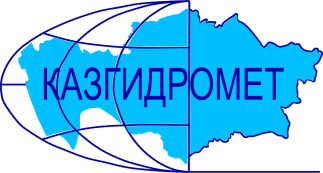 Филиал Республиканского государственного предприятия на праве хозяйственного ведения "Казгидромет" Министерства экологии и природных ресурсов РК по Туркестанской областиФилиал Республиканского государственного предприятия на праве хозяйственного ведения "Казгидромет" Министерства экологии и природных ресурсов РК по Туркестанской областиг. Шымкент   ул. Жылкышиева, 44г. Шымкент   ул. Жылкышиева, 44Тел. 55 08 65Название гидрологического постаКритический уровеньводы смУровень воды смИзменение уровня воды за сутки ±смРасход воды, м³/сек Ледовая обстановка и толщина льда смр. Сырдарья –нижний бъеф Шардаринского вдхр.11805840446чистор. Сырдарья-  выше устье р. Келес790       64134713чистор Сырдарья- с. Байыркум6182640чистор.Сырдарья-автомост выше Шардаринского вдхр. 111183614чистор. Келес- с. Казыгурт400242-154,52чистор. Келес- устье50035472124чистор. Арысь- аул. Жаскешу400315111,4чистор. Арысь -ж.д.ст. Арысь849599117127чистор. Арысь - с. Шаульдер9255444871,1чистор. Жабаглысу -с. Жабаглы35020600,33чистор.Балыкты- с.Шарапкент25116604,14чистор. Машат  -с. Кершетас382153410,3чистор. Аксу- с. Саркырама298110-17,31чистор. Аксу- с. Колькент430277-58,42чистор.Боролдай-с.Боролдай380280-3181,8чистор. Бадам- с. Кызылжар625325814,9чистор. Бадам -с. Караспан5001982012,2чистор. Сайрам -аул. Тасарык380116-33,54чистор. Болдыбрек –у кордона Госзаповедника600149-21,09чистор. Бугунь -с. Екпенди5604568044,2чистор. Каттабугунь- с. Жарыкбас536353834,0чистор. Шаян - в 3,3км ниже устья р.Акбет2602172220,5чистор.Угам- с.Угам 3561431чистор. Арыстанды -с. Алгабас320прсхн.б.канал  – с. Алгабас 9000,29чистор.Карашик- с. Хантаги350290-1040,0чистор. Ашилган- с. Майдантал350230-13,25чистор. Шубарсу- с. Шубар61032600,97чистор.Кокбулак-с.Пистели502270-148,35чистоКанал Достык-с.Шугыла530231,9чистоНазвание ГЭСНормальный подпорный уровеньНормальный подпорный уровеньУровеньводы, м БСОбъем,млн м3Сброс,м3/сФактический приток, м3/сНазвание ГЭСУровеньводы, м БСОбъем,млн м3Уровеньводы, м БСОбъем,млн м3Сброс,м3/сФактический приток, м3/свдхр.Шардаринское – г.Шардара252.005200251.304691446837данные вдхр.Шардаринское – г.Шардара за 2023 год251.674958ҚР Экология және табиғи ресурстар министрлігінің "Қазгидромет" шаруашылық жүргізу құқығындағы Республикалық мемлекеттік кәсіпорнының Түркістан облысы бойынша филиалыҚР Экология және табиғи ресурстар министрлігінің "Қазгидромет" шаруашылық жүргізу құқығындағы Республикалық мемлекеттік кәсіпорнының Түркістан облысы бойынша филиалыШымкент қ.   Жылқышиев көшесі, 44 үй.Шымкент қ.   Жылқышиев көшесі, 44 үй.Тел. 55 08 65Гидрологиялық бекеттердің атауыСудың шектік деңгейі, смСу дең-гейі,смСу деңгейі-нің тәулік ішінде өзгеруі,± смСу шығыны,  м³/секМұз жағдайы және мұздың қалыңдығы, смСырдария өз.- Шардара су қоймасының төменгі бъефі11805840446тазаСырдария өз.- Келес өзеннің жоғарғы сағасы 790        64134713таза Сырдария өз. – Байырқұм ауылы6182640таза Сырдария  өз. - Шардара су    қоймасынаң жоғары автокөпірі111183614таза Келес өз. –Қазығұрт ауылы400242-154,52таза Келес-саға50035472124тазаАрыс өз. -Жаскешу ауылы400315111,4тазаАрыс өзені - Арыс т.ж. станциясы849599117127тазаАрыс өз. – Шәуілдір ауылы9255444871,1тазаЖабаглысу  өз. - Жабаглы ауылы35020600,33таза Балықты өз. - Шарапкент ауылы25116604,14таза Машат өз. – Кершетас ауылы382153410,3таза Ақсу өз. –Сарқырама ауылы298110-17,31таза Ақсу өз. – Көлкент ауылы430277-58,42таза Боролдай өз.  – Боролдай ауылы380280-3181,8таза Бадам өз.  – Қызылжар ауылы625325814,9тазаБадам өз.-  Қараспан ауылы5001982012,2тазаСайрам өз.-Тасарық ауылы380116-33,54таза Балдыбрек өз.- Мемлекеттік қорық кордоны600149-21,09таза Бөген өз. – Екпінді ауылы5604568044,2тазаКаттабөген өз. – Жарыкбас ауылы536353834,0тазаШаян өз.  – Ақбет өзенінің сағасынан 3,3 км төмен2602172220,5тазаӨгем өзені - Өгем ауылы3561431тазаАрыстанды өз. –Алғабас ауылы320өзеннін суы тартылдыканал–Алғабас ауылы9000,29тазаКарашық өзені-Хантағы ауылы350290-2040,0таза Ашылған өз. –Майдантал ауылы350230-13,25таза Шұбарсу өз.- Шұбар ауылы61032600,97таза Көкбұлақ  өз.-Пістелі ауылы502270-148,35таза Канал Достық -  Шұғыла ауылы530231,9тазаСЭС атауы Қалыпты тірек деңгейіҚалыпты тірек деңгейіСу деңгейі,м БЖКөлем,млн м3Төгім,м3/сНақты ағын,м3/с СЭС атауы Су деңгейі,м БЖКөлем,млн м3Су деңгейі,м БЖКөлем,млн м3Төгім,м3/сНақты ағын,м3/с Шардара су қоймасы – Шардара қаласы252.005200251.304691446837Шардара су қоймасы – Шардара қаласы 2023 жылғы деректері251.674958